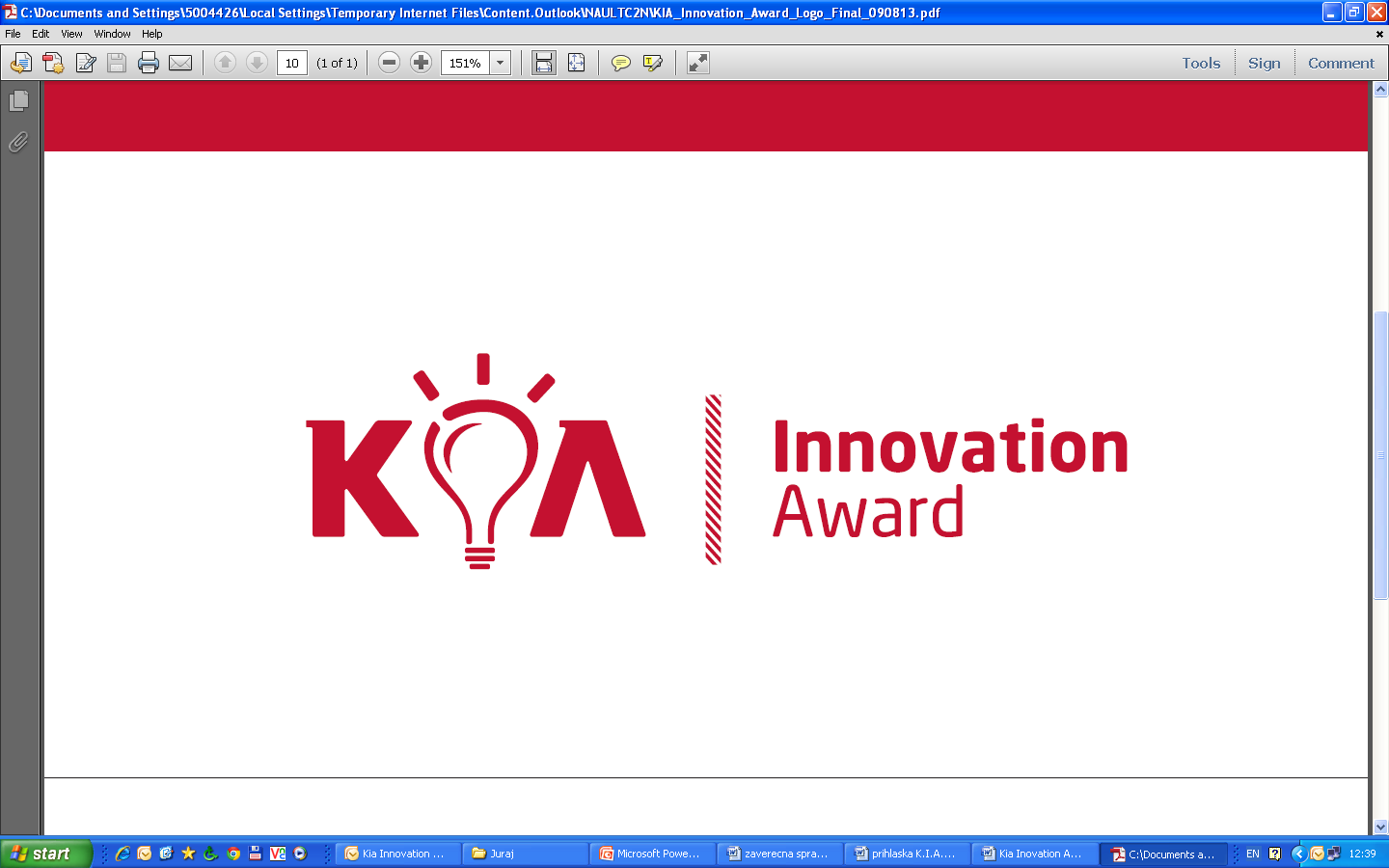 Informácie o organizáciiNázov školy:Sídlo školy – adresa:Email:www adresa:právna forma:Dátum vzniku školy:IČO:Banka školy:Číslo účtu školy (vrátane kódu banky):IBAN:Meno štatutárneho zástupcu:Email:Telefonický kontakt:Súhrnné informácie o projekte:Názov oblasti projektu:Názov projektu:Dátum začatia projektu:Dátum ukončenia projektu:Pracovisko realizácie projektu (adresa, tel. č.; ):Riešitelia (meno, priezvisko, stupeň a ročník štúdia, študijný program):Pedagogický vedúci projektu (zodpovedná osoba):Email:Pracovisko a telefonický kontakt:Účel a spôsob využitia finančnej dotácie:Ciele (čo sa chce dosiahnuť),  účel a spôsob čerpania finančnej dotácie – odmeny škole, za predpokladu jej získania, t.j. umiestnenia sa projektu na odmeňovanom mieste) :Cieľová skupina určenia:Spôsob realizácie a využitia: Očakávané prínosy Prílohy:V zmysle pokynov  vypracovaný projekt vo formáte pdf.Dátum vypracovania: Podpis (zodpovedná osoba): 					Podpis (štatutárny zástupca):